All services led by our minister, Revd Mark Janes,unless stated otherwisePlease give all prayer requests and suggestions for the May prayer diary to Sandra Coulthard by Sunday 21st April.  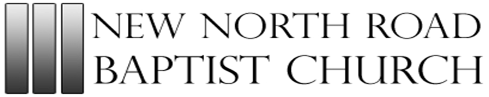 Prayer DiaryApril 2024O Worship the Lord on the beauty of Holiness.Fear before Him,All the earthPsalms 96:9Sunday 7th AprilMORNING WORSHIP led by Pastor OrlandoChildren’s groups10.30Sunday 7th AprilSunday 14th April MORNING WORSHIPChurch Meeting10.3012:00Wednesday 17th April Open Door café and Bible Study10:30 amSunday 21st April MORNING WORSHIPChildren’s Groups10.30amSunday 27thh AprilMORNING WORSHIP led byGuest speaker Revd David Wise10.30am1stMonWe pray for all in our Church who celebrate a Birthday this month and we give thanks for their lives.  2ndTuesFollowing our Easter celebrations give thanks for the opportunity we have attend church and proclaim our beliefs and remember those for whom such opportunities are denied.3rdWedAsk God to be with Mark and Trish as they enjoy time off together and pray for it to be a time of rest and relaxation.4thThurInclude all who are attending today’s Open Door Café – give thanks for the witness this provides and the opportunity to share fellowship.5thFriPray that you can show God’s love today in the actions you take, the words you speak.6thSatGive thanks for the new day and seek the joy it may bring.7thSunWe welcome and give thanks for Pastor Orlando who leads our preaching this morning and pray that we can hear, share, and take on God’s word.8thMonRemember members of the billiard team in your prayers as they meet today.9thTuesAs we rejoice in the good news when a member of Reach receives the right to stay, remember they are still miles away from where they once had a home, loved ones, a livelihood and that there are many challenges to face.10thWedAsk God to be alongside all those who have been recently bereaved.11thThurAs we are surrounded by the signs of spring give thanks for our seasons that provide for growth of the foods we eat. 12thFriPray for all who make up the YBA team based in Leeds.13thSatPray that as a nation we can celebrate our differences from one another and not fear them.14thSunPray for all attending our Church Meeting and ask that we can act for and with God in our decision making.15thMonPray for all our young people who are preparing for exams in pray for their teachers as they work to ensure their students are ready.16thTueAs Brian and Marion’s Grandson Gregor continues to wait for his surgery, pray that it will not be long before a successful operation is performed.17thWedAsk God to show how we can celebrate our differences and to respect and tolerate all who are different to ourselves.18thThurWhilst wars and battles continue in Israel, Gaza, and Ukraine we pray for intervention for peace.19thFriThank God for who you are and all He makes you.20thSatAs industrial disputes continue to affect many of our services pray for those who are negotiating on both sides of the disputes, asking for the wisdom they require to reach fair settlements.21stSunAsk God to be with Dina and Ernie as they continue to provide the weekly Bible study for our Farsi speaking friends.22ndMonPray that all who walk through our doors this week to attend the many groups who book our facilities; may they feel the presence of God.23rdTuesPray for all those who are facing an uncertain future – for those far from home; job seekers; those worried about debts and those who are struggling with illness, may they know God is alongside them.24thWedFollowing the handing out of the seed cards before Easter pray that they grow well and sow seeds of thought with the recipient.25thThurCommit to prayer an item of news that has moved you today.26thFriLift our Prayer Goals to God and ask God to help us follow and act upon them.27thSatAs the Inter-ethnic Church Conference takes place at Wakefield Baptist Church pray for a successful meeting that finds ways to work with the challenges that inter-ethnicity can present and to celebrate the many more opportunities.28thSunGive thanks for our visiting speaker Rev David Wise who will be joining our service this morning.29thMonGive thanks for your family and friends and the blessings they bring.30th TuesContinue to include members of Reach in your prayers and all those who provide support either with teaching, providing meals or a listening ear.